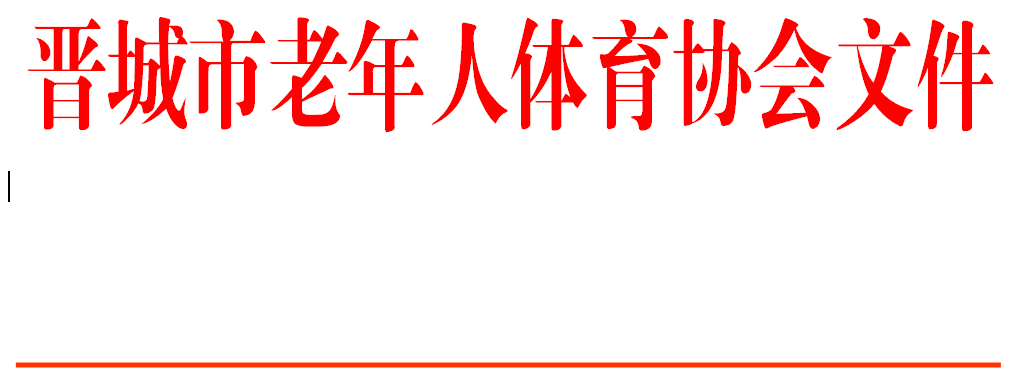 晋市老体字〔2020〕18号关于开展全市老体协基层辅导站点和社会体育指导员情况摸底统计工作的通知各县（市、区）老年人体育协会：为贯彻落实“健康中国”国家战略和《体育强国建设纲要》，更好地服务全市广大老年人健康健身，着力加强老体协基层组织建设，扎实推进全市老年人体育事业，经市老体协主席办公会研究，决定在全市开展老体协基层辅导站点和社会体育指导员情况摸底统计工作。请各单位如实认真填写附表1、2，于2020年12月15日前将统计表加盖公章后上报市老体协。联系人：王强 13994706601，王平 15635692043，邮  箱：529323875@QQ.com附：基层辅导站点情况摸底统计表社会体育指导员情况摸底统计表                      晋城市老年人体育协会2020年11月12日━━━━━━━━━━━━━━━━━━━━━━━━━━━━━抄送：各县（市、区）老体协  晋城市老年人体育协会                 2020年11月13日印发━━━━━━━━━━━━━━━━━━━━━━━━━━━━━                                      （共印20份）